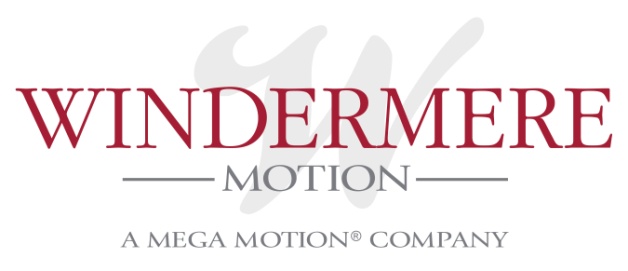 BURTON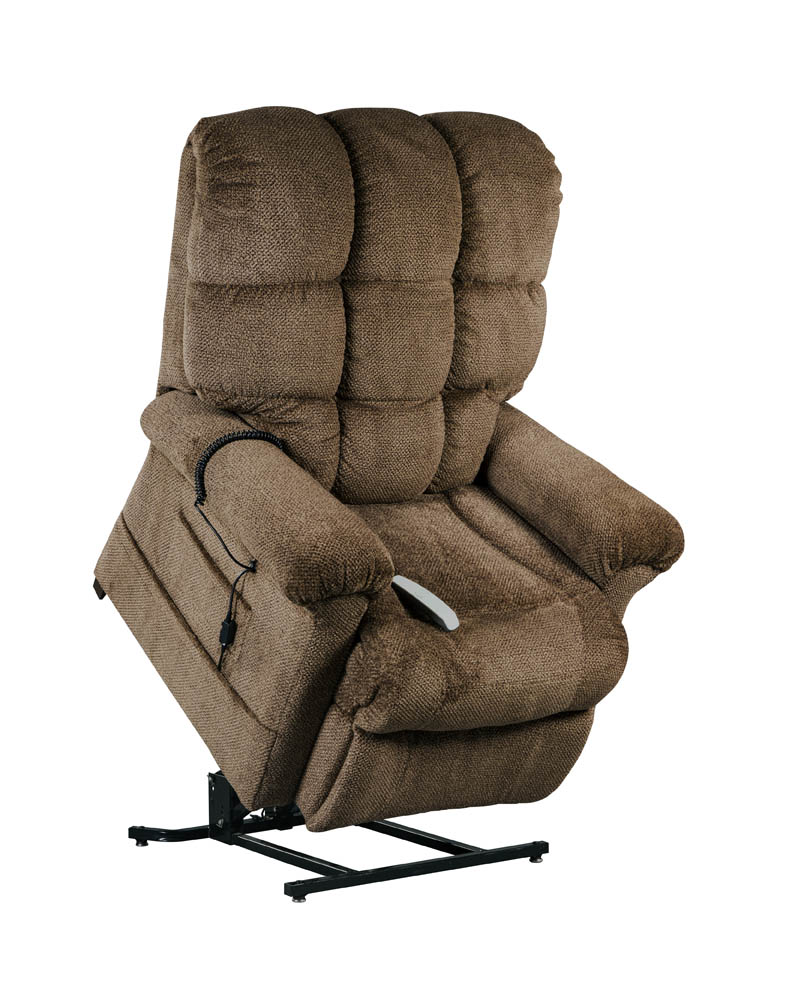 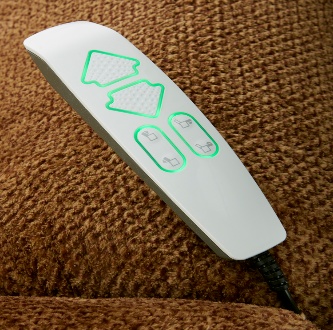 Burton Features and BenefitsInfinite Position Reclining Lift Chair Comes standard with a footrest extension Great new USB wand with easier usage 3 great colors of Angus fabric to match your home décor Ultimate in comfort with coil seating375lb weight capacity Infinite position, including Trendelenburg positionConvenient pockets on both sides of the chair for storage                                                 Weight Capacity: 375 lbs                                                 Seat to Floor Height: 20”                                                 Seat Depth: 25”                                                 Seat Width: 20”                                                 Top of Back to Seat: 26.5”                                                 Overall Chair Width: 38”Fabric Options- Angus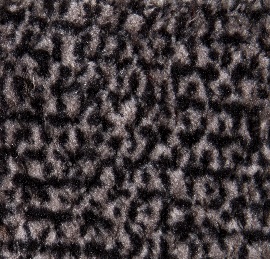 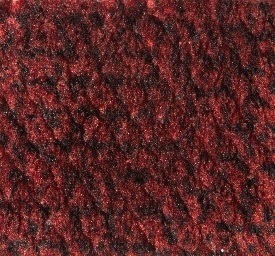 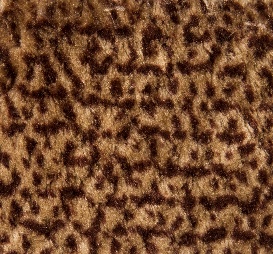           Cobblestone           Cranapple               Nutmeg